Virkade nyckelförvaringVirkas med bomullsgarn 8/8 och virknål nr 3,5-4,5Virka 2lm1. 6fm i den 2:a lm från nålen = 6m2. 2fm i varje m =12m3. 1fm, 2 fm i nästa m varvet ut =18m4. 2fm, 2fm i nästa m varvet ut =24m5. 8 varv fm utan ökning =24m6. Fäst ändarna på baksidanKlipp sedan ut olika dekorationer i filt och sy fast för handBandet som sitter igenom nyckelhållaren är gjord av luftmaskor, virka till önskad längd. Knyt fast en nyckelring i ena ändan, trä igenom nyckelförvaringen och trä på någon större träkula som topp.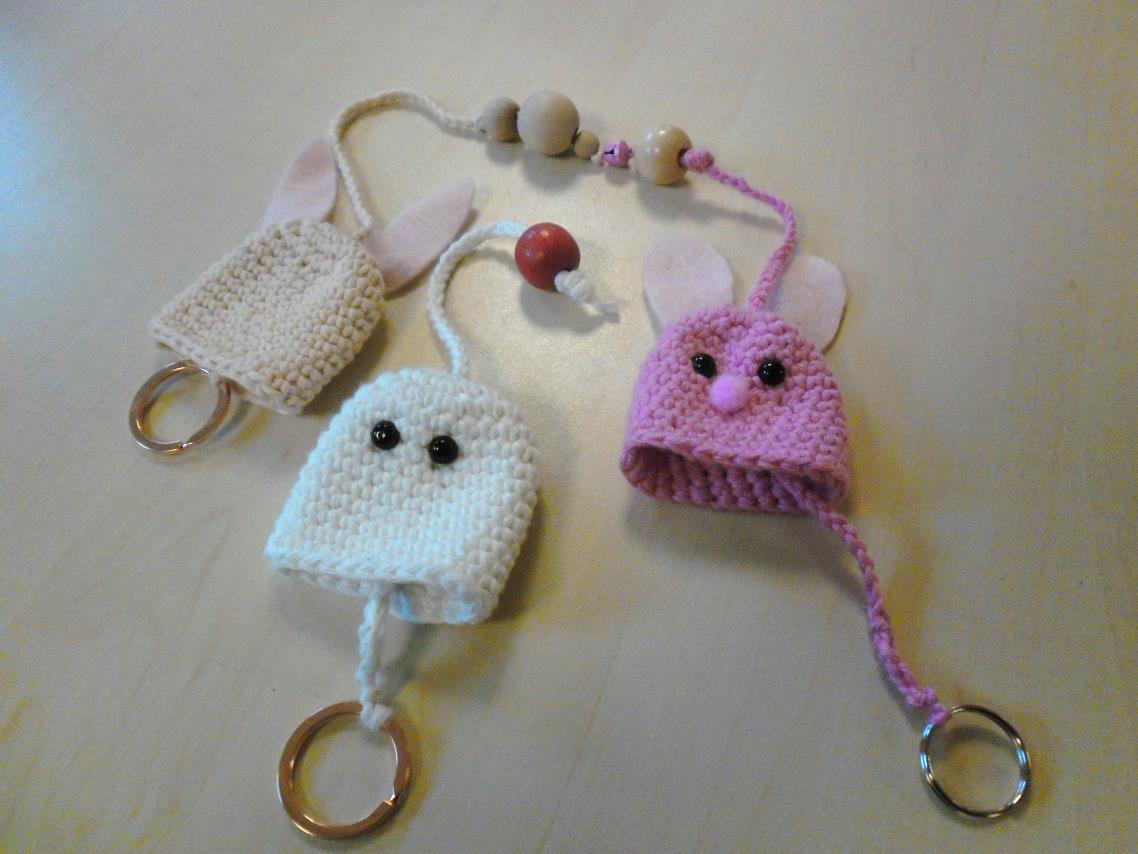 